Часть IV. Техническая часть. Реестровый номер 9-КО/22.Раздел I. Ситуационные планы размещения нестационарных торговых объектов на территории города Ставрополя –  киосков по продаже безалкогольных напитков.Ситуационный планразмещения нестационарного торгового объекта на территории города Ставрополя по лоту № 1 «Размещение киоска по продаже безалкогольных напитков по адресу:г. Ставрополь, проезд Черняховского, 3».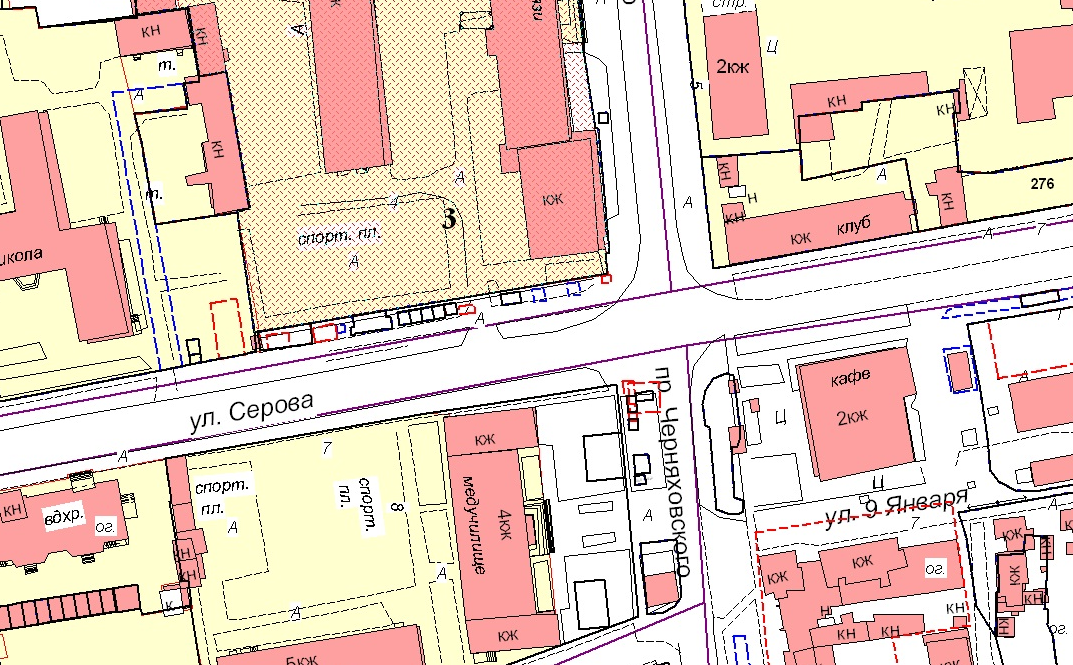 Ситуационный планразмещения нестационарного торгового объекта на территории города Ставрополя по лоту № 2 «Размещение киоска по продаже  безалкогольных напитков по адресу: г. Ставрополь, Старомарьевское шоссе, 7».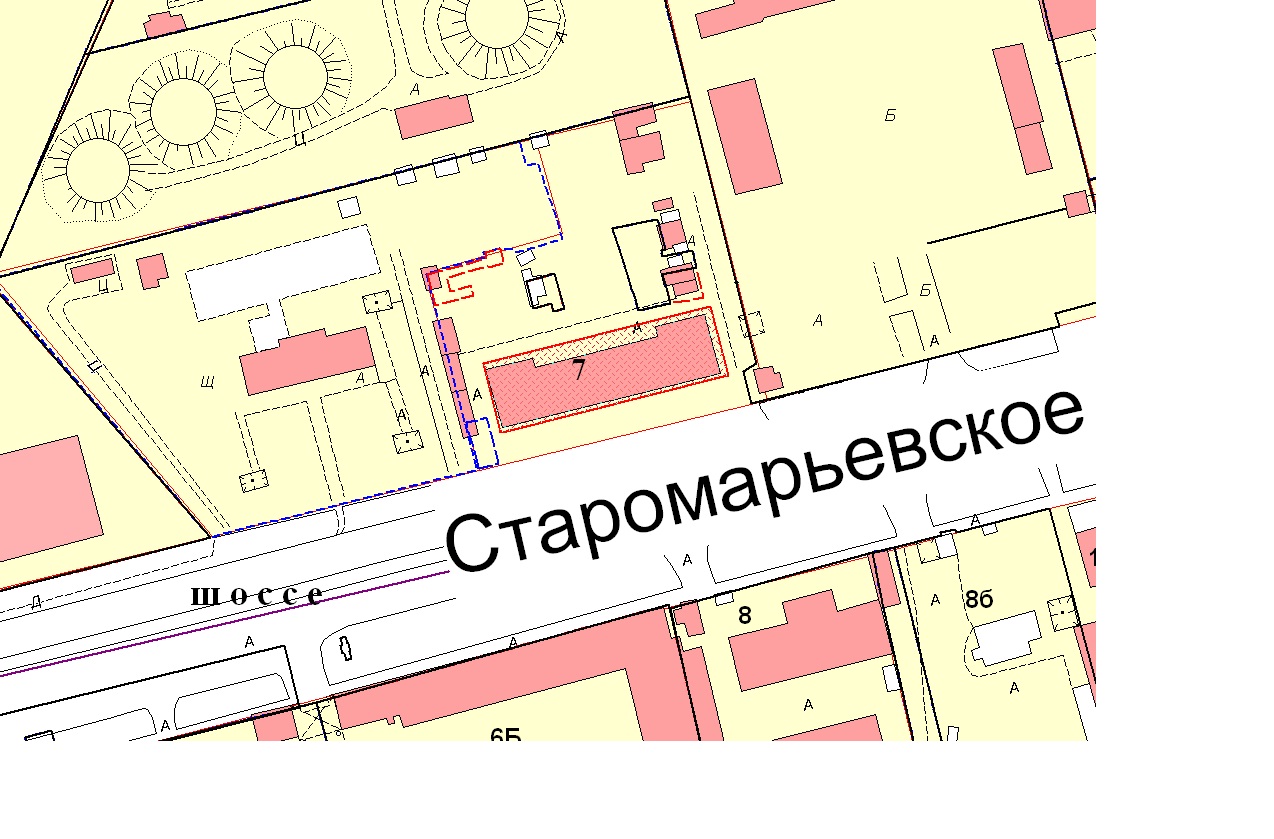 Ситуационный планразмещения нестационарного торгового объекта на территории города Ставрополя по лоту № 3 «Размещение киоска по продаже  безалкогольных напитков по адресу: г. Ставрополь, улица Ленина, 308».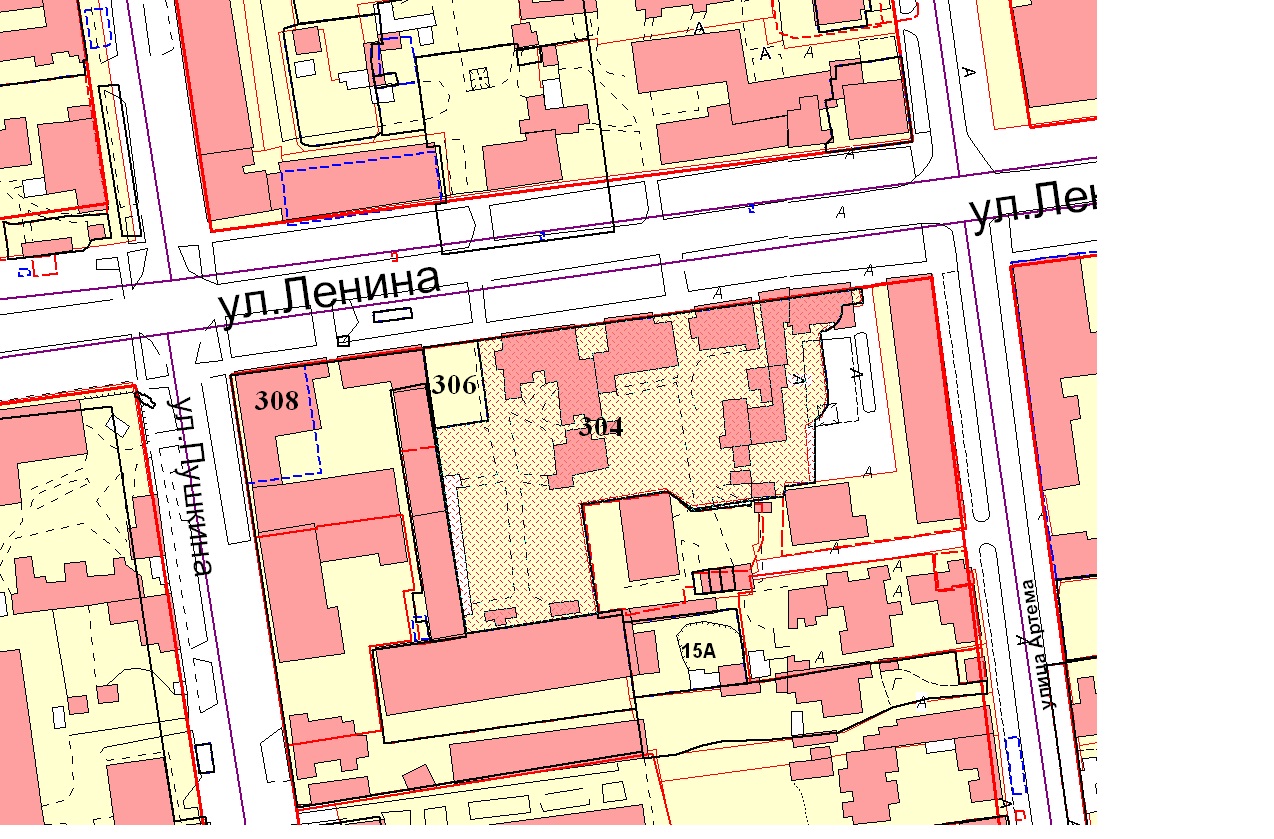 Ситуационный планразмещения нестационарного торгового объекта на территории города Ставрополя по лоту № 4 «Размещение киоска по продаже безалкогольных напитков по адресу: г. Ставрополь, переулок Макарова, 12/1».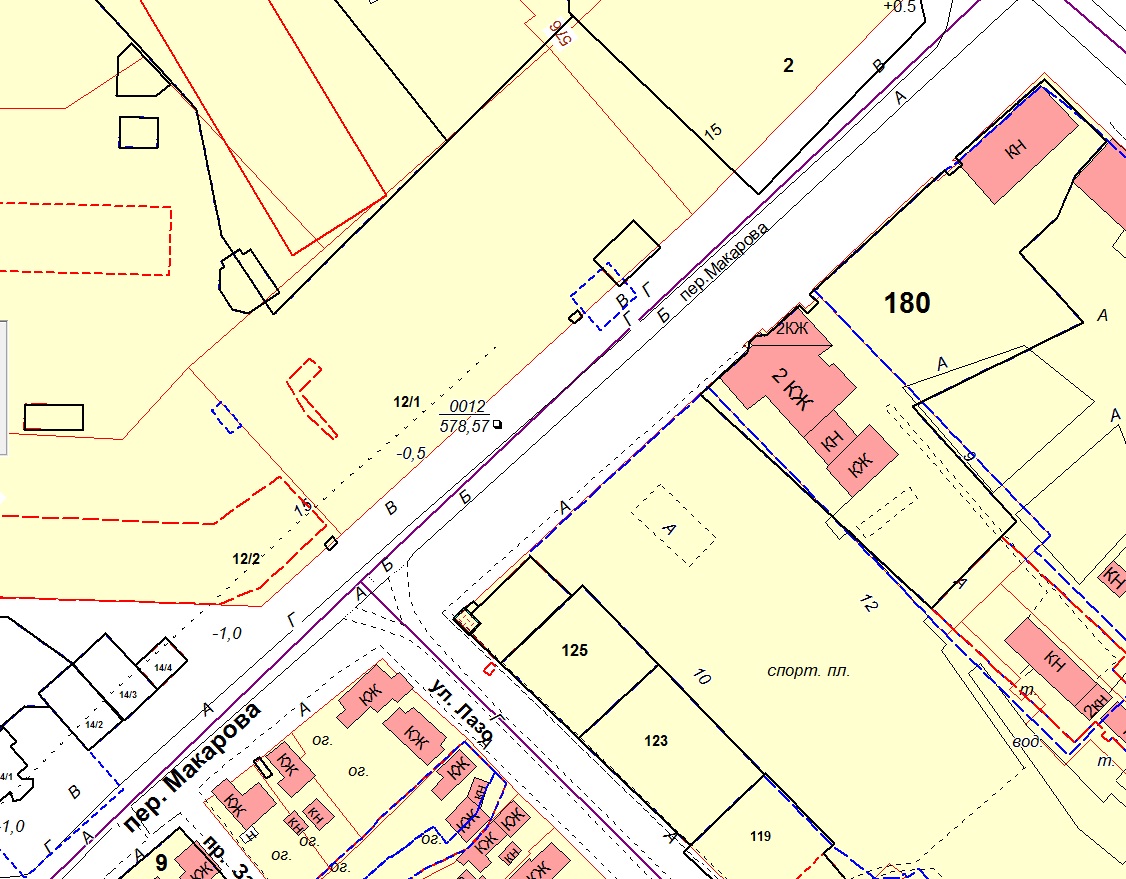 Ситуационный планразмещения нестационарного торгового объекта на территории города Ставрополя по лоту № 5 «Размещение киоска по продаже безалкогольных напитков по адресу: г. Ставрополь, улица Заводская, 13 а».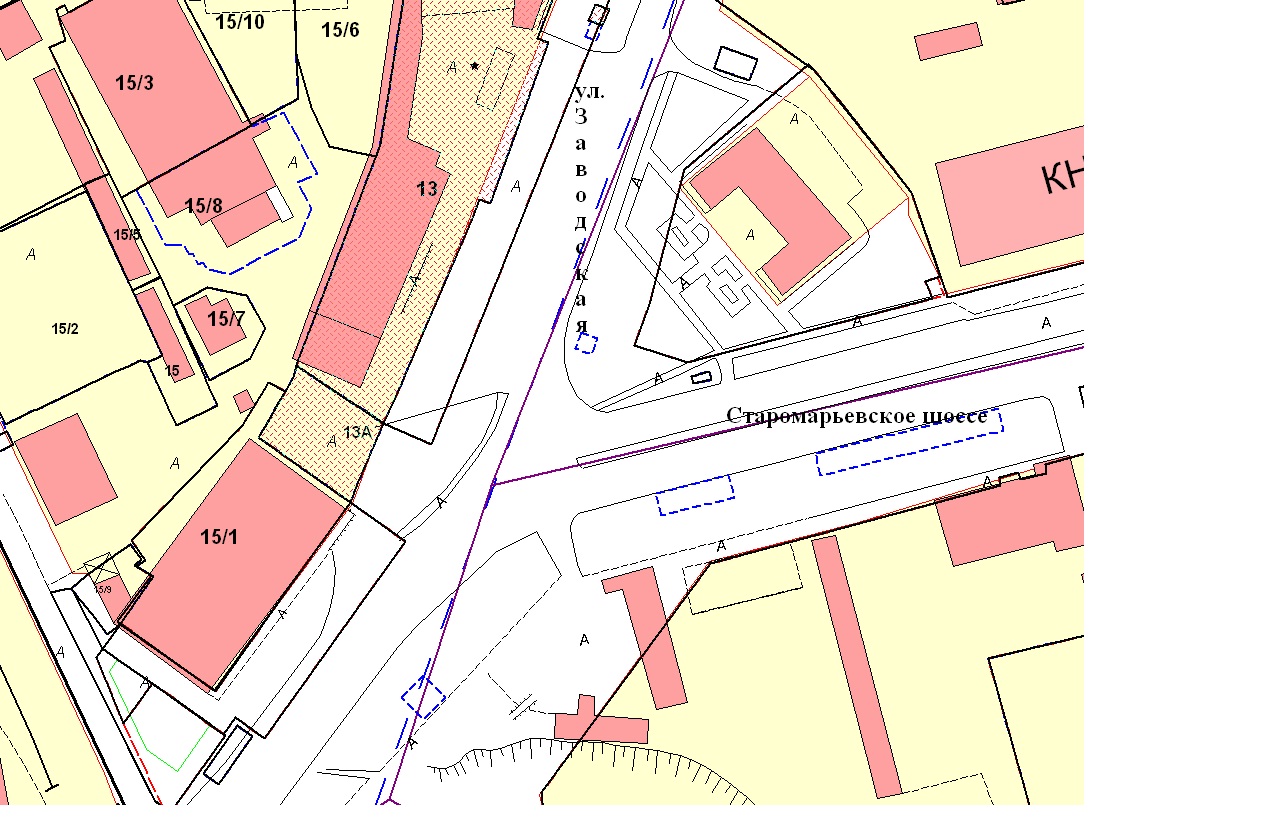 Ситуационный планразмещения нестационарного торгового объекта на территории города Ставрополя по лоту № 6 «Размещение киоска по продаже безалкогольных напитков по адресу: г. Ставрополь, улица Заводская, 44».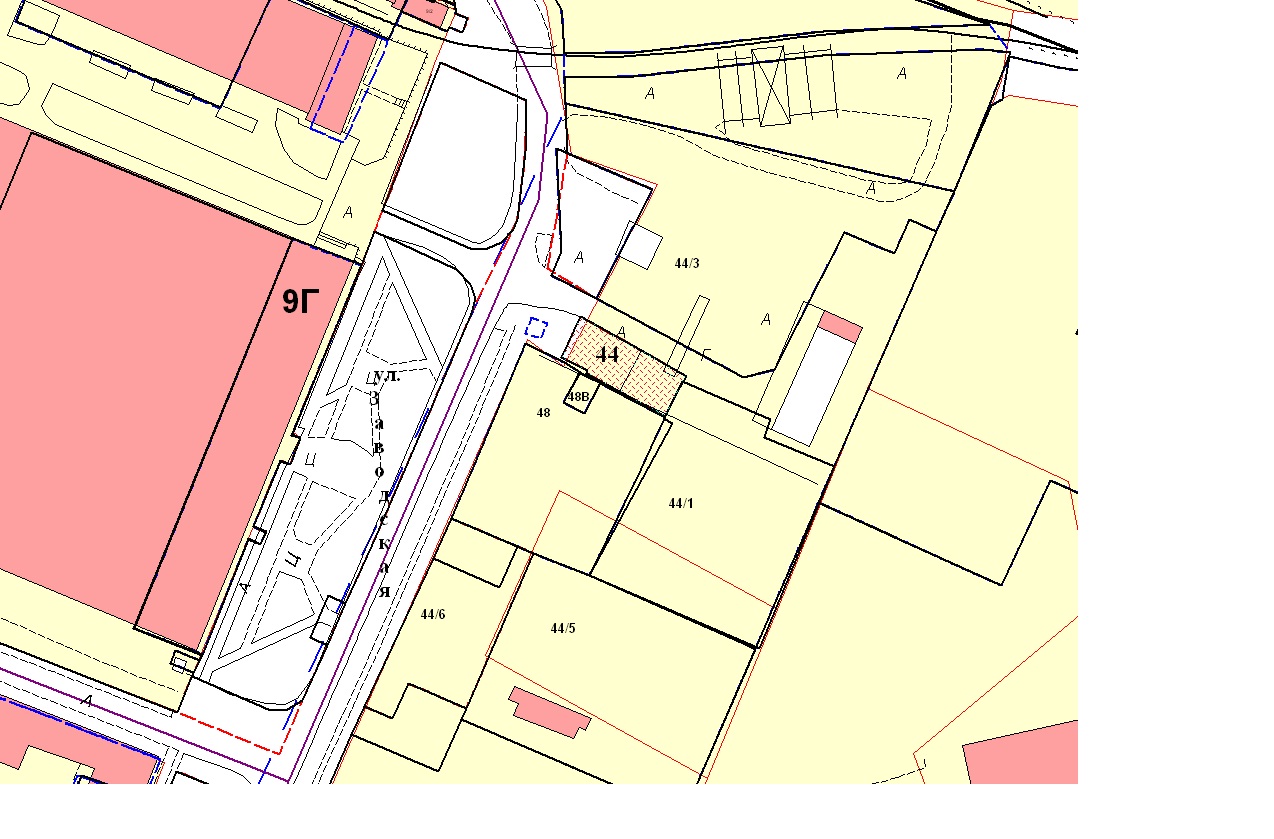 Ситуационный планразмещения нестационарного торгового объекта на территории города Ставрополя по лоту № 7 «Размещение киоска по продаже безалкогольных напитков по адресу:                  г. Ставрополь, улица Репина, 198».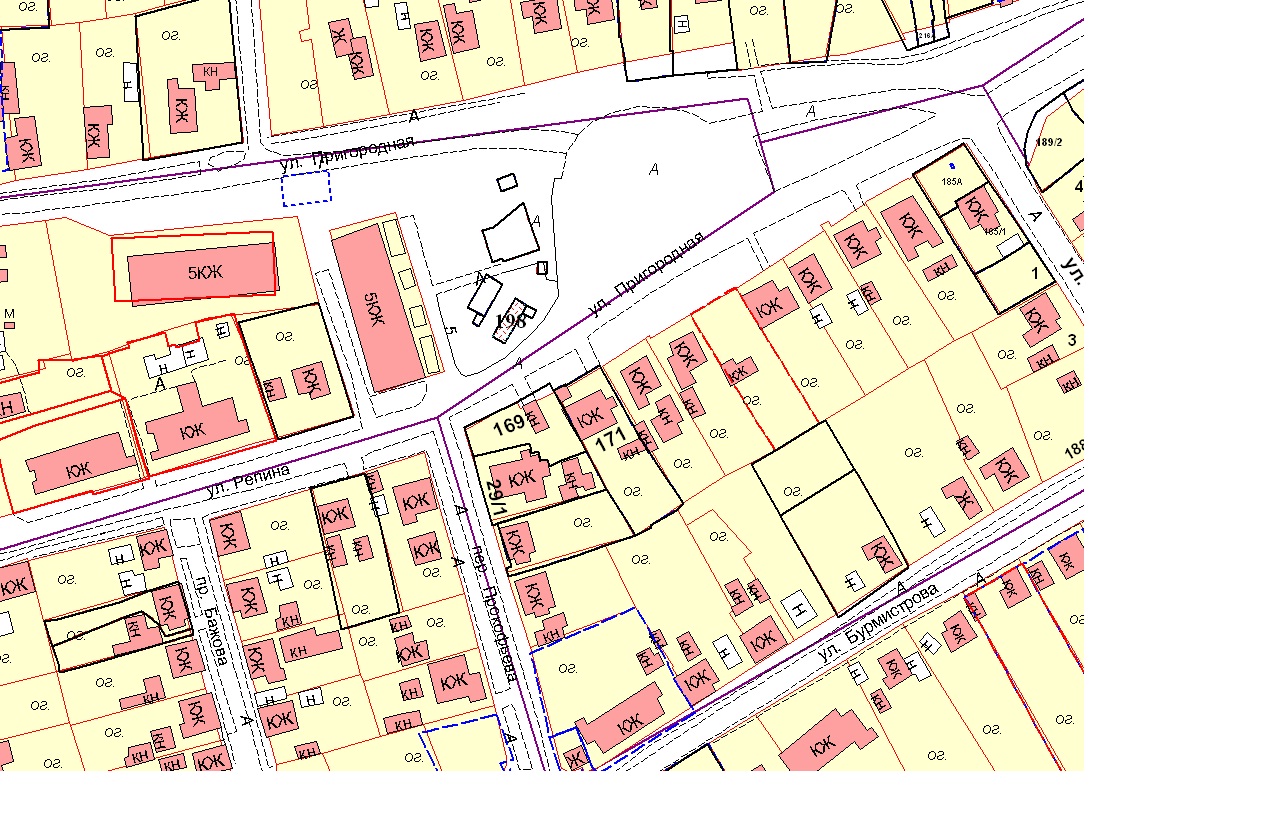 Ситуационный планразмещения нестационарного торгового объекта на территории города Ставрополя по лоту № 8 «Размещение киоска по продаже безалкогольных напитков по адресу: г. Ставрополь, улица Шаумяна, 5».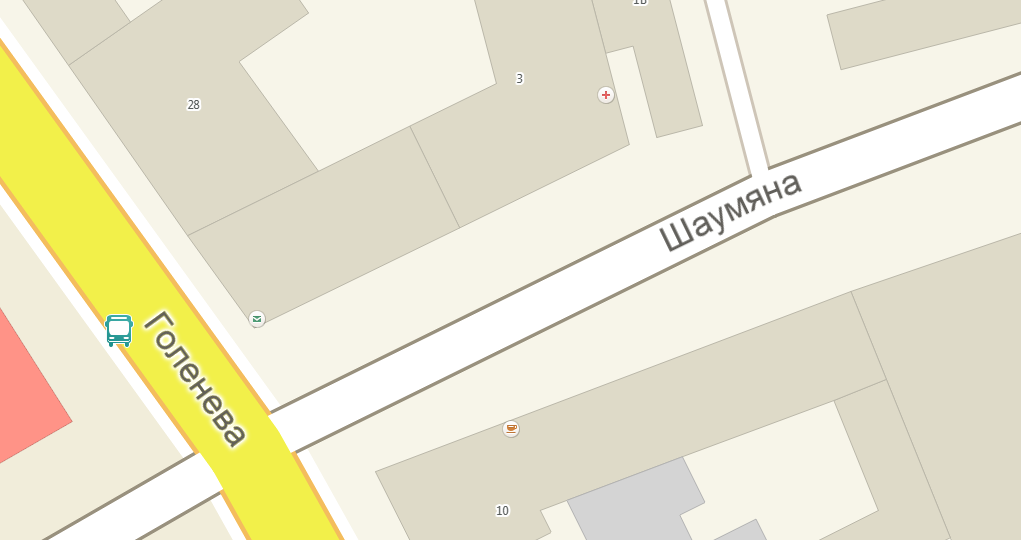 Ситуационный планразмещения нестационарного торгового объекта на территории города Ставрополя по лоту № 9«Размещение киоска по продаже безалкогольных напитков по адресу: г. Ставрополь, улица Васильева, 29».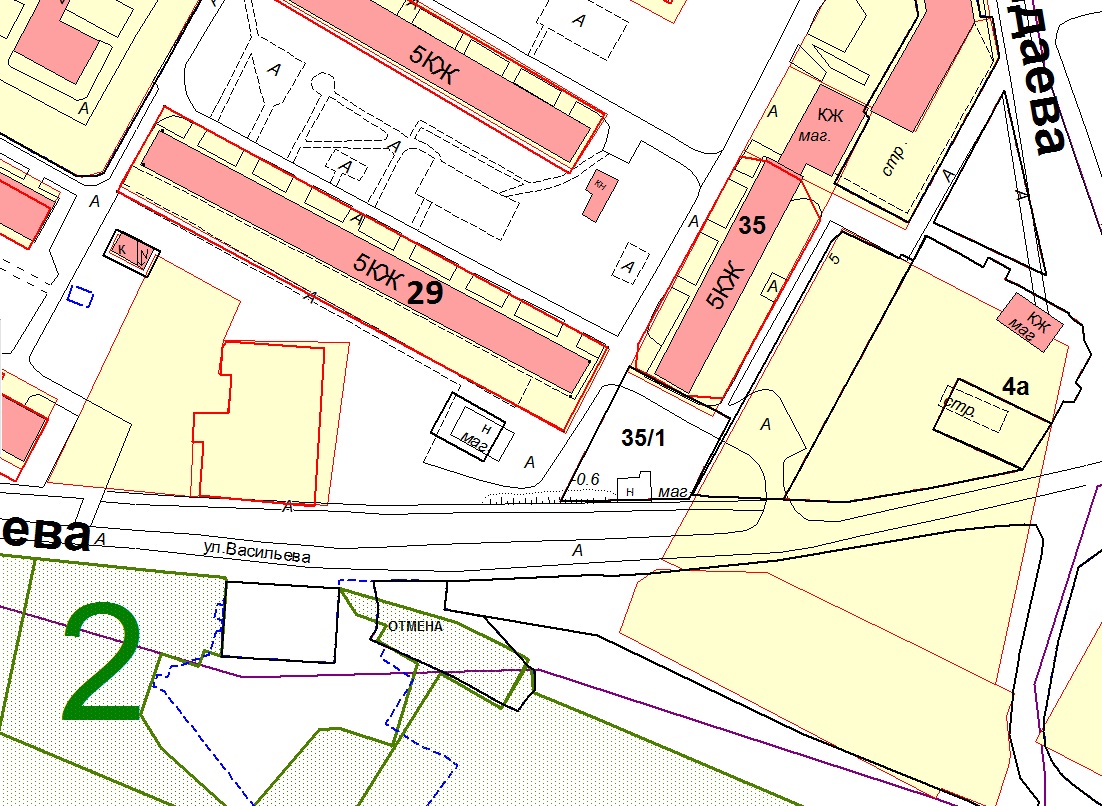 Ситуационный планразмещения нестационарного торгового объекта на территории города Ставрополя по лоту № 10 «Размещение киоска по продаже безалкогольных напитков по адресу: г. Ставрополь, улица Дзержинского, 196».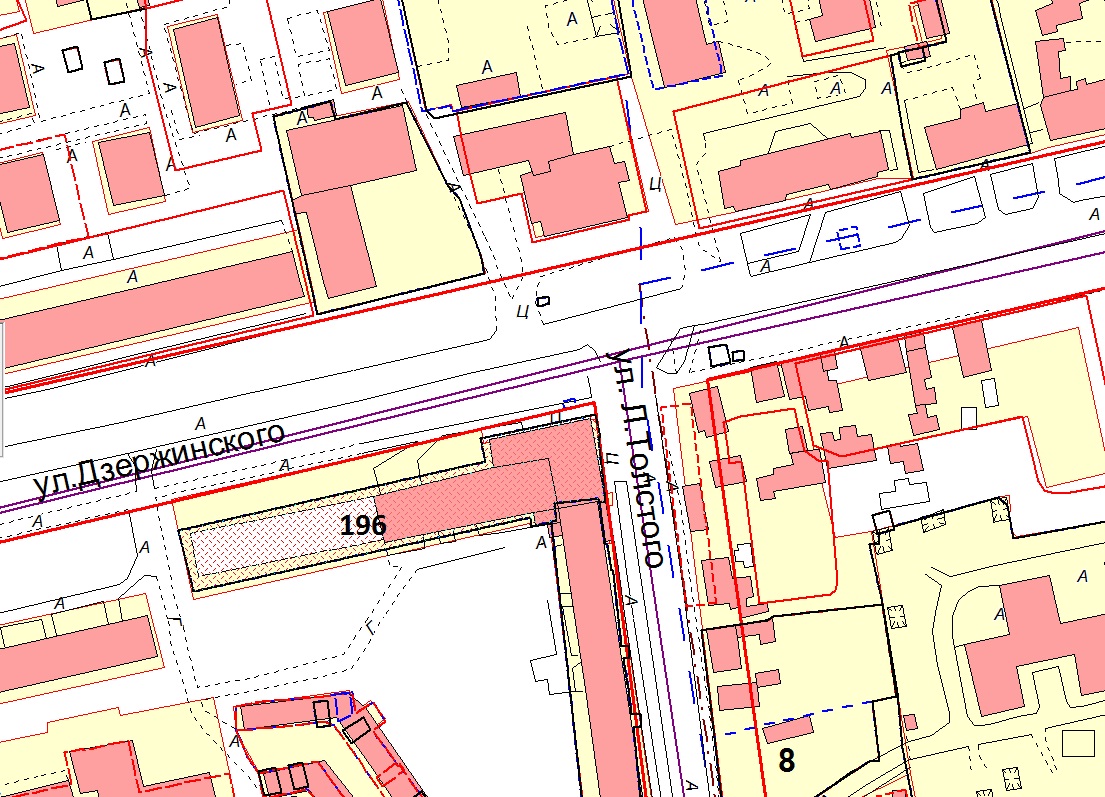 Ситуационный планразмещения нестационарного торгового объекта на территории города Ставрополя по лоту № 11 «Размещение киоска по продаже безалкогольных напитков по адресу: г. Ставрополь, улица Доваторцев, 50/1».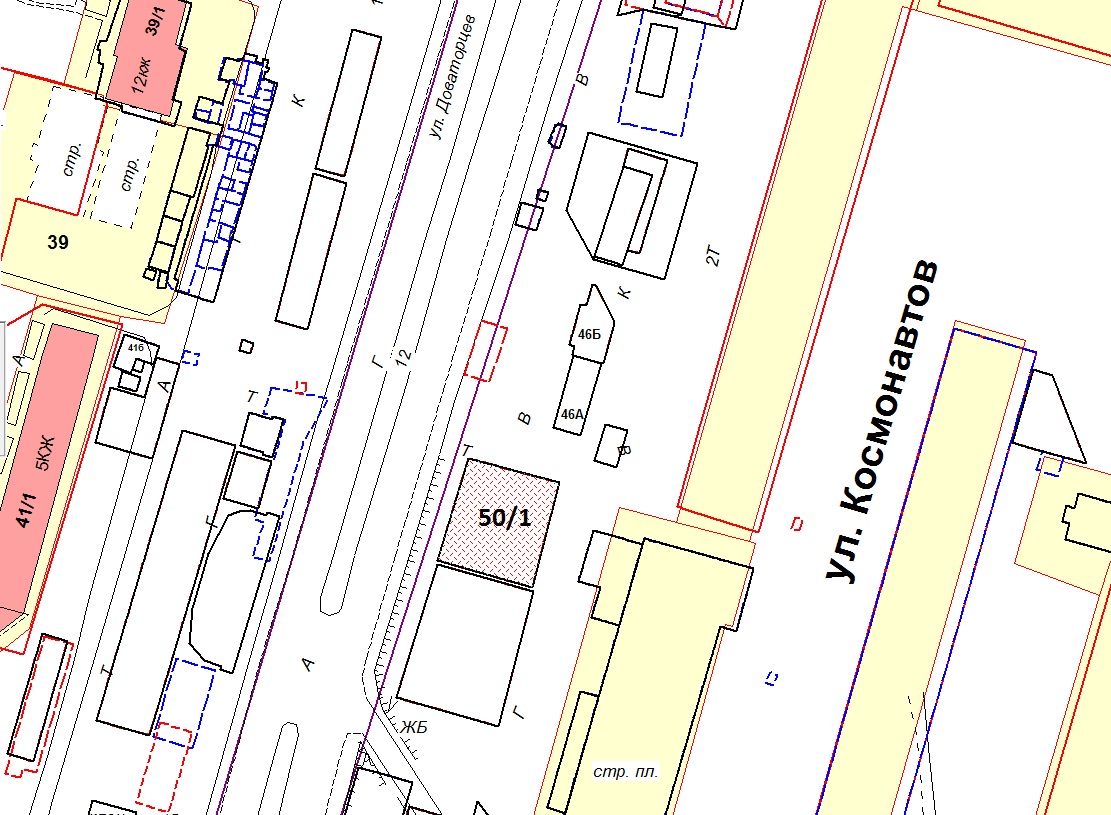 Ситуационный планразмещения нестационарного торгового объекта на территории города Ставрополя по лоту № 12 «Размещение киоска по продаже безалкогольных напитков по адресу: г. Ставрополь, улица Ленина, 401».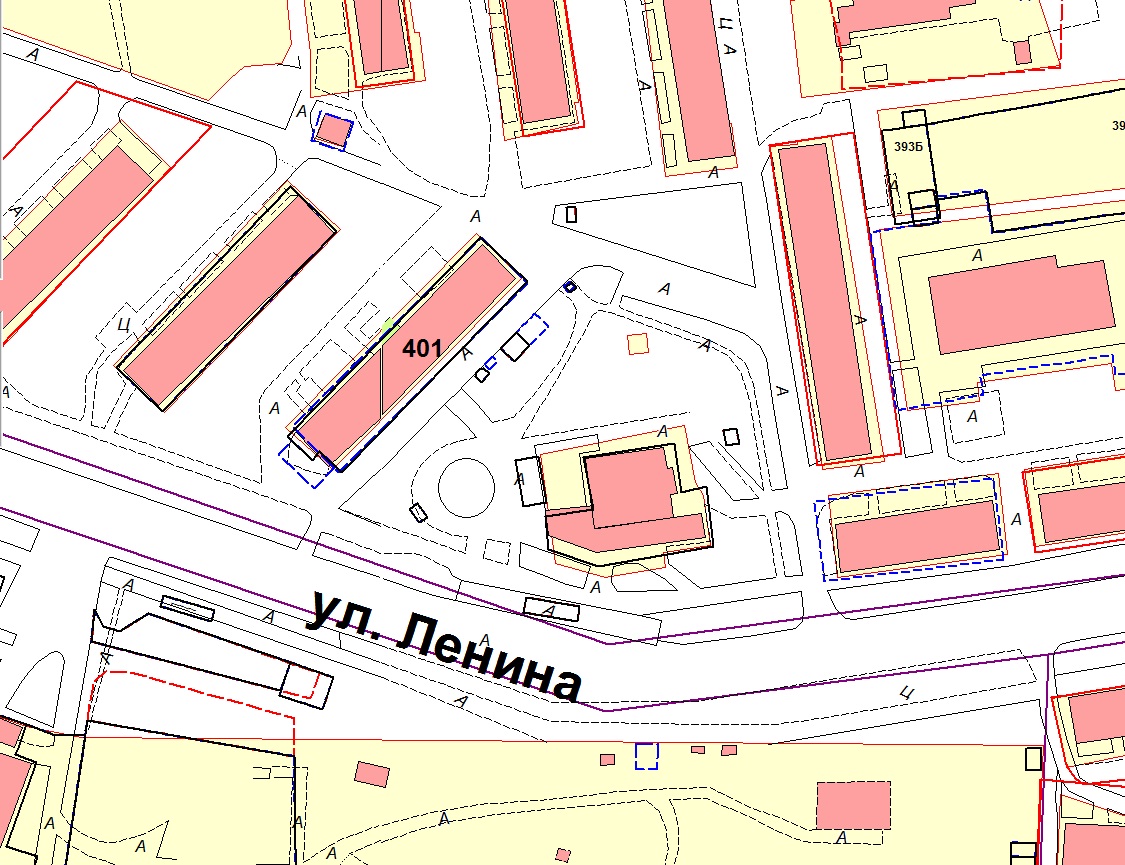 Ситуационный планразмещения нестационарного торгового объекта на территории города Ставрополя по лоту № 13 «Размещение киоска по продаже безалкогольных напитков по адресу: г. Ставрополь, улица Ленина, 410».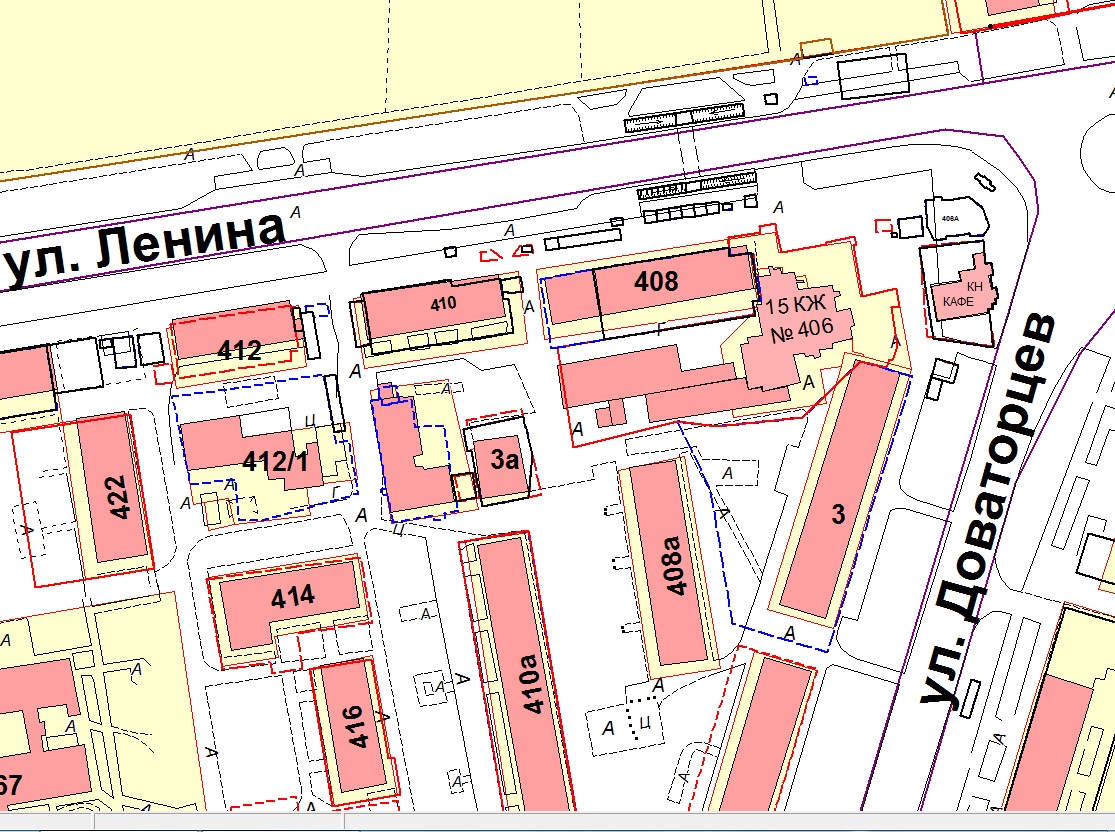 Ситуационный планразмещения нестационарного торгового объекта на территории города Ставрополя по лоту № 14 «Размещение киоска по продаже безалкогольных напитков по адресу: г. Ставрополь, улица Лермонтова, 259».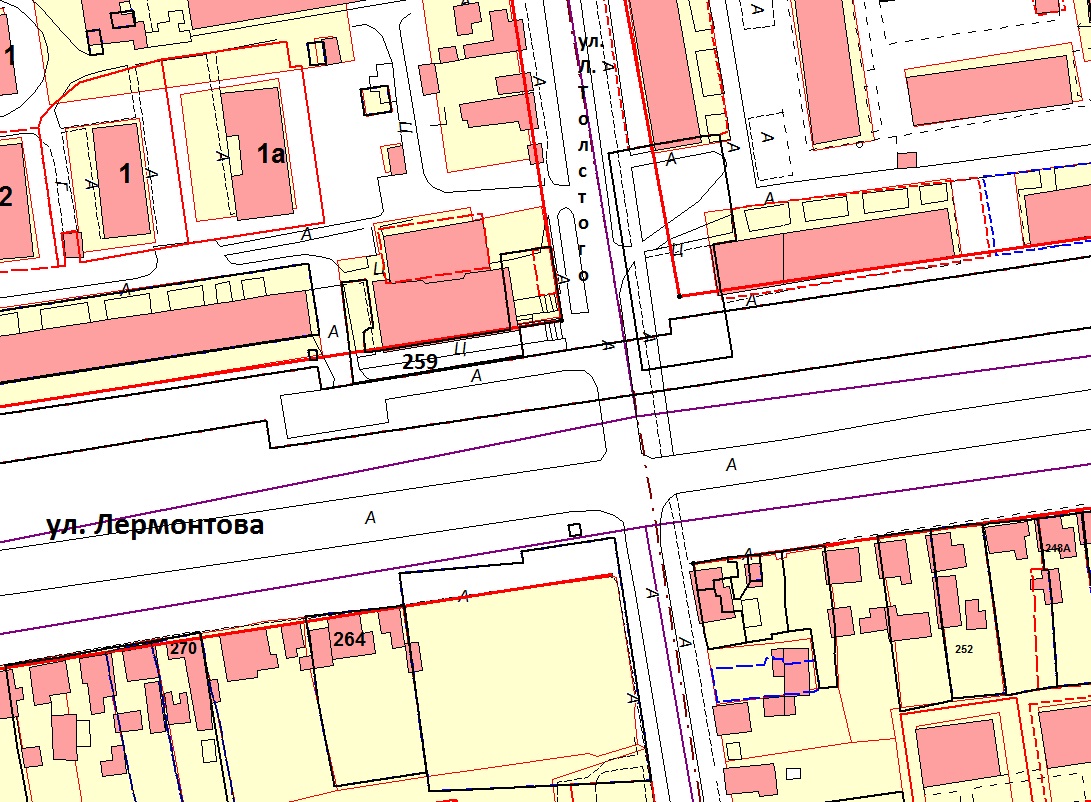 Ситуационный планразмещения нестационарного торгового объекта на территории города Ставрополя по лоту № 15  «Размещение киоска по продаже безалкогольных напитков по адресу: г. Ставрополь, улица Пирогова, 48/2».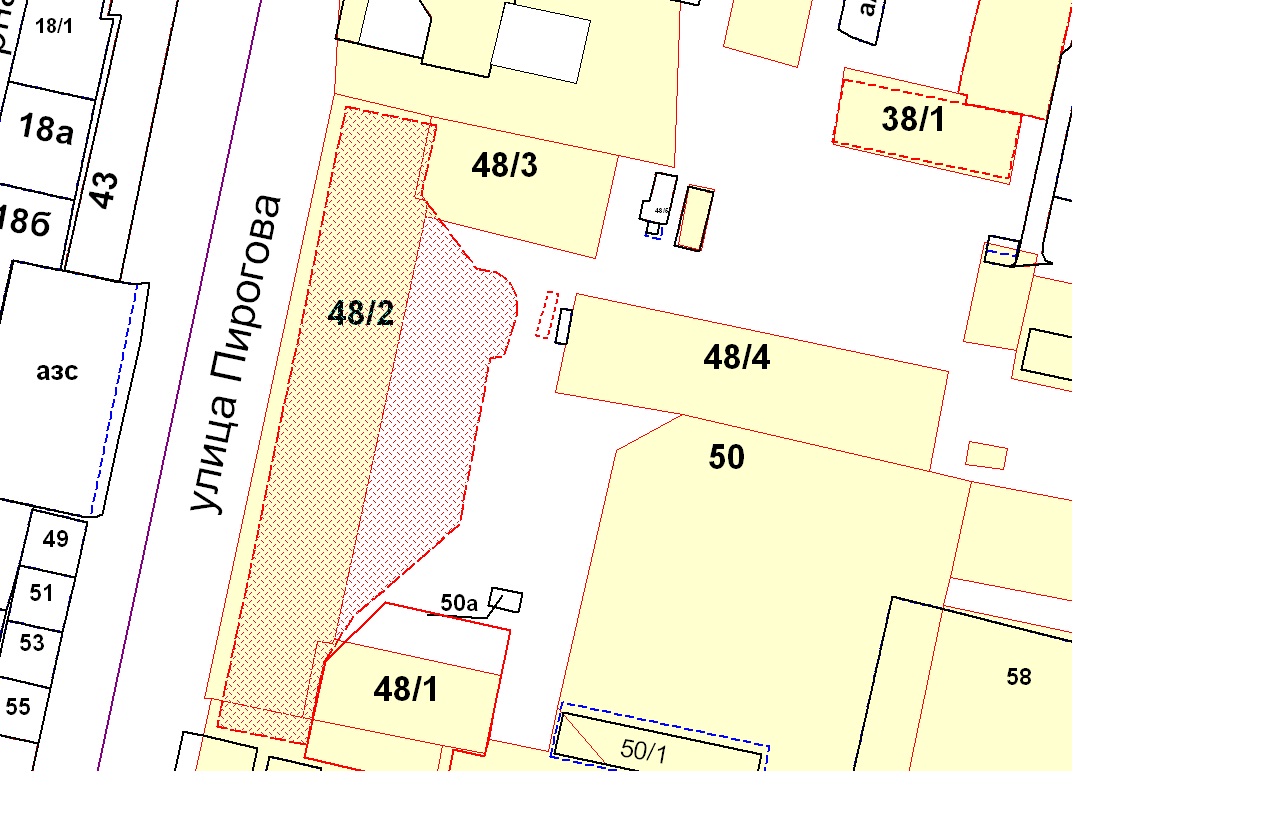 Ситуационный планразмещения нестационарного торгового объекта на территории города Ставрополя по лоту № 16 «Размещение киоска по продаже безалкогольных напитков по адресу: г. Ставрополь, улица Серова, 2/2».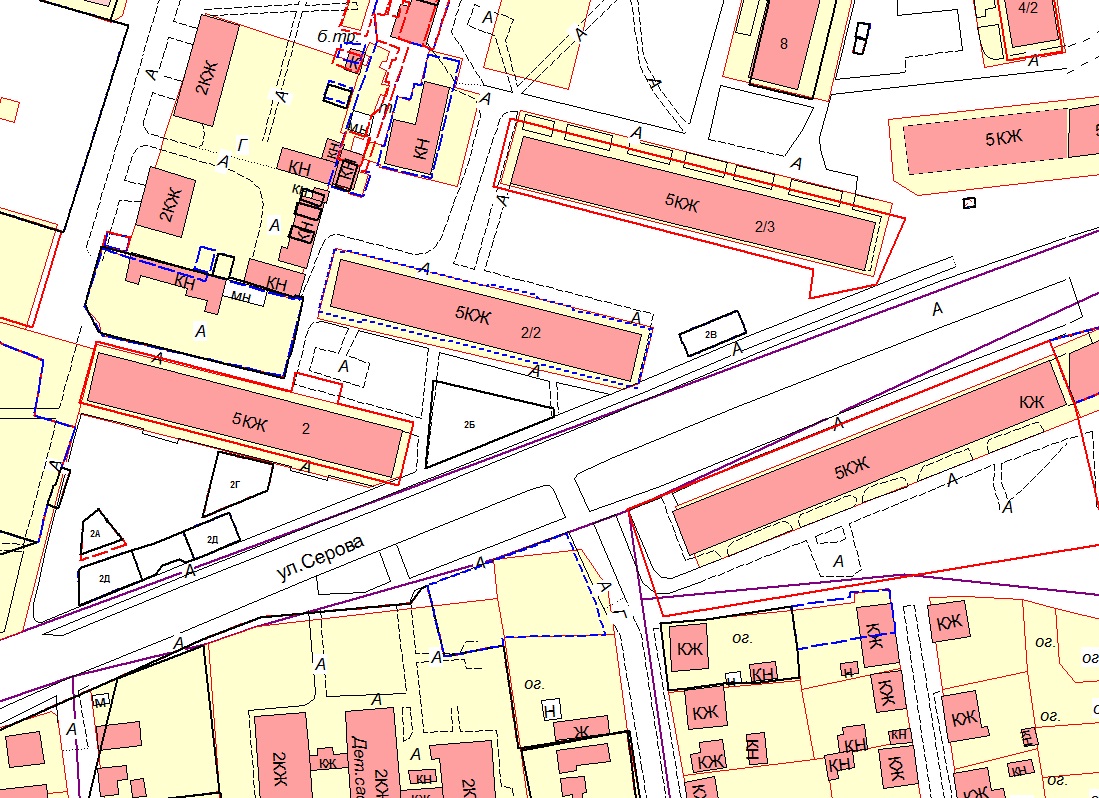 Ситуационный планразмещения нестационарного торгового объекта на территории города Ставрополя по лоту № 17 «Размещение киоска по продаже безалкогольных напитков по адресу: г. Ставрополь, улица Шпаковская, 82/1».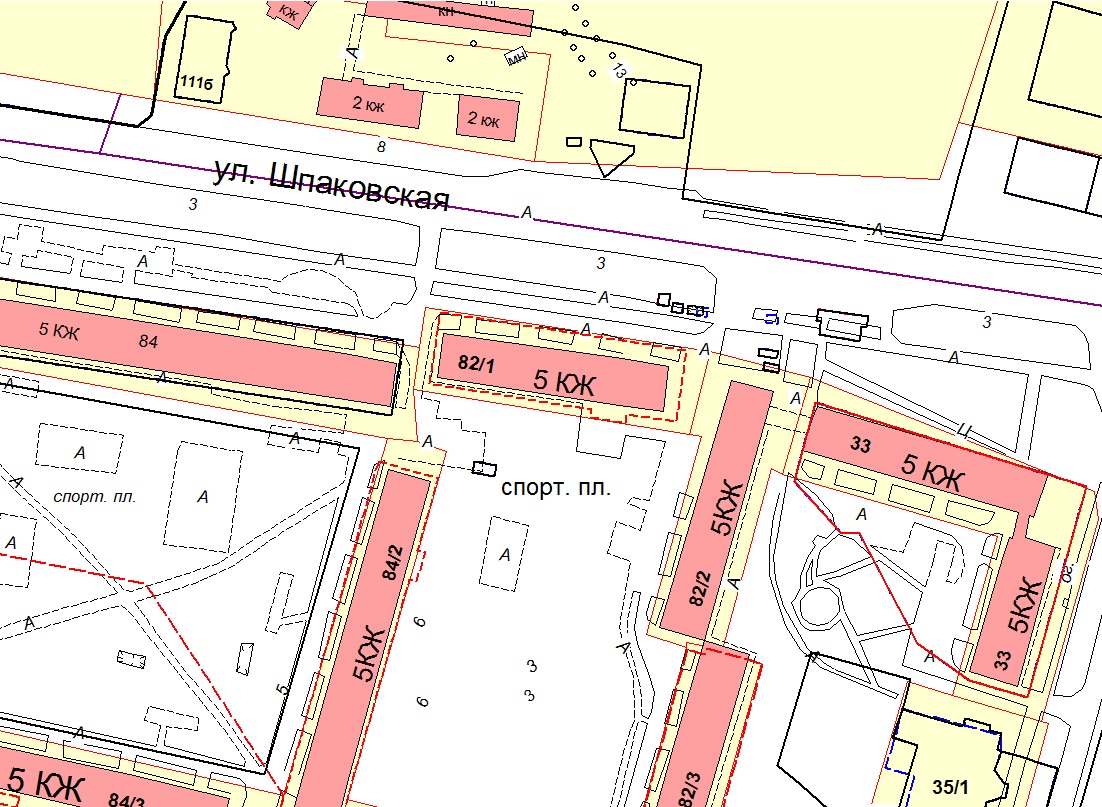 Ситуационный планразмещения нестационарного торгового объекта на территории города Ставрополя по лоту № 18 «Размещение киоска по продаже безалкогольных напитков по адресу: г. Ставрополь, площадь имени Святого князя Владимира».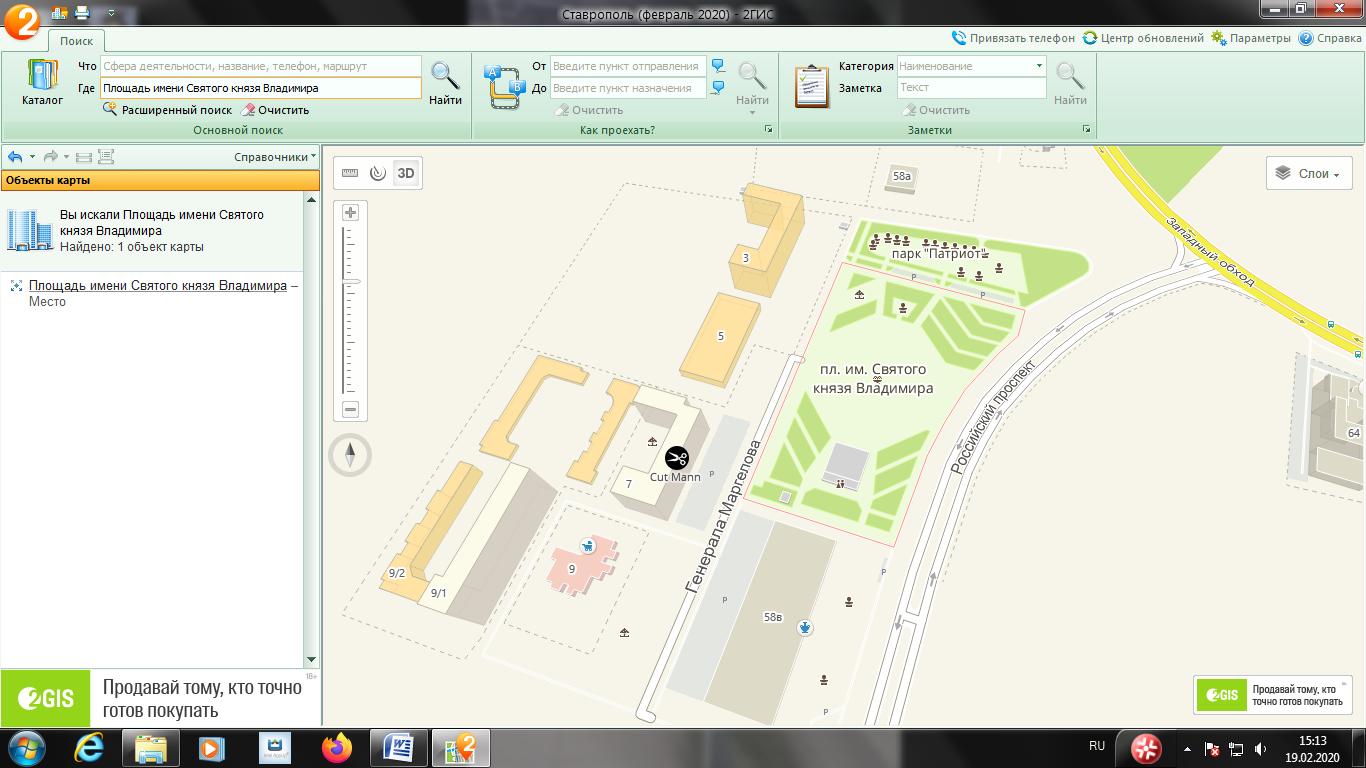 Ситуационный планразмещения нестационарного торгового объекта на территории города Ставрополя по лоту № 19 «Размещение киоска по продаже безалкогольных напитков по адресу: г. Ставрополь, площадь имени Святого князя Владимира».Раздел II. Типовая форма архитектурно-строительного решения нестационарного торгового объекта – киоска по продаже безалкогольных напитков.1.Вариант: Типовая форма архитектурно-строительного решения нестационарного торгового объекта – киоска по продаже безалкогольных напитков.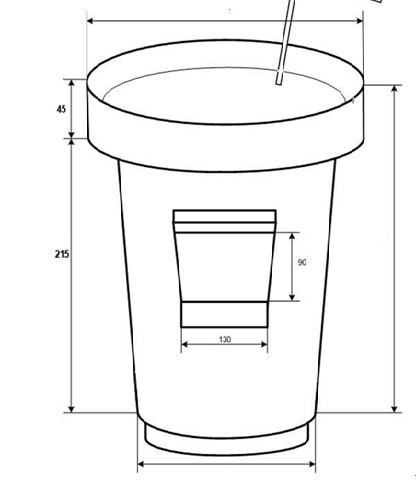 2.Вариант: Типовая форма архитектурно-строительного решения нестационарного торгового объекта – киоска по продаже безалкогольных напитков.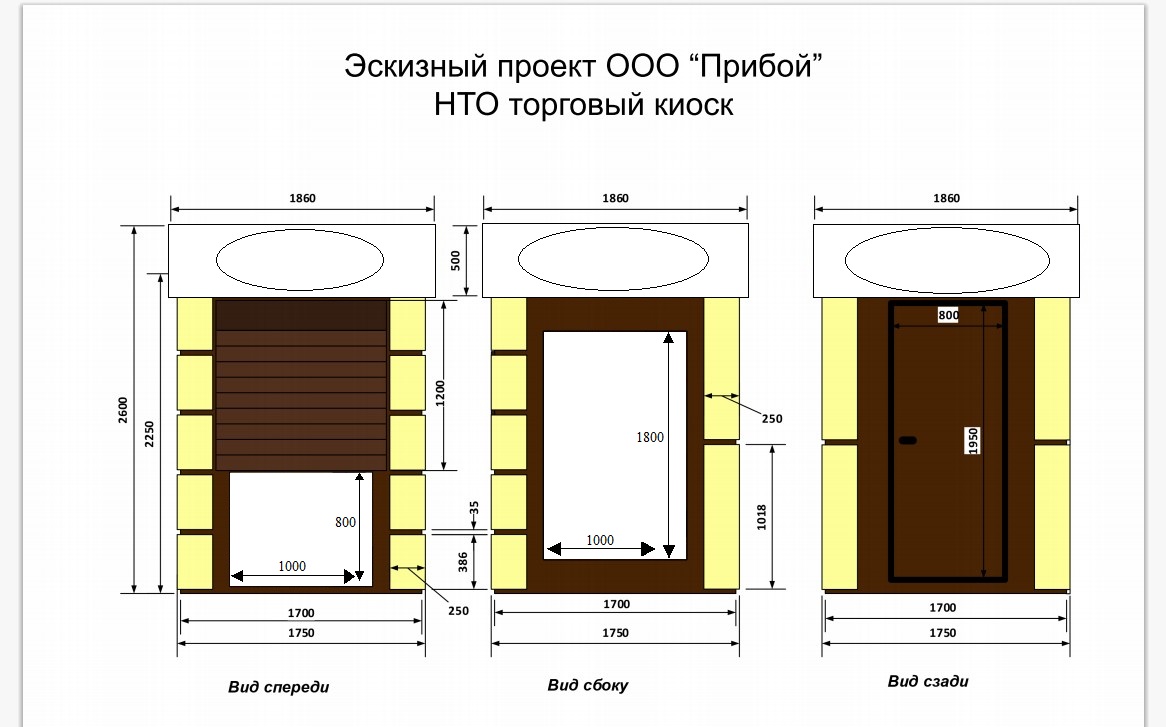 Раздел III. Спецификации внешнего вида нестационарного торгового объекта – киоска по продаже безалкогольных напитков.1.Вариант: Спецификация внешнего вида нестационарного торгового объекта –  киоска по продаже безалкогольных напитков2.Вариант: Спецификация внешнего вида нестационарного торгового объекта – киоска по продаже безалкогольных напитков№ п/пНаименование Требования к техническим характеристикам, функциональным характеристикам 1.КиоскФорма: перевернутый усеченный конус, диаметром основания не менее 1600 мм.Масса: не более 250 кг.Размеры (Ш*В*Г): не более 2240 мм.*2600 мм.*2240 мм.Корпус: стеклопластик, ударопрочный, металл.Производительность: более 2 доз/мин.Загрузка одноразовых стаканов не менее 600 шт.Ассортимент (количество напитков) не менее 2 видов.Наличие оборудования для охлаждения напитков производительностью не менее 90 л/час.Должна быть в наличии система контроля за работой торговой точки.Корпус торгового объекта должен быть не менее чем на 80% желтого цвета, а также должен быть брендован производителем продукции.№ п/пНаименование Требования к техническим характеристикам, функциональным характеристикам 1.КиоскКонструктив: металлический каркас, стеновой заполнитель (сэндвич-панели).Наименования: надпись оформляется нанесением печати или фрезеровкой (по эскизу)Цветовой решение: в соответствии с окружающей застройкой, цвет панелей по шкале RAL. Оконный проем 1,2х1м – ролставня.Размеры2600х1860Пол – фанера, поликарбонат 4 ммДекор – ПВХ панель 400 мм, толщина 20 ммДверной проем 1-2,1 м